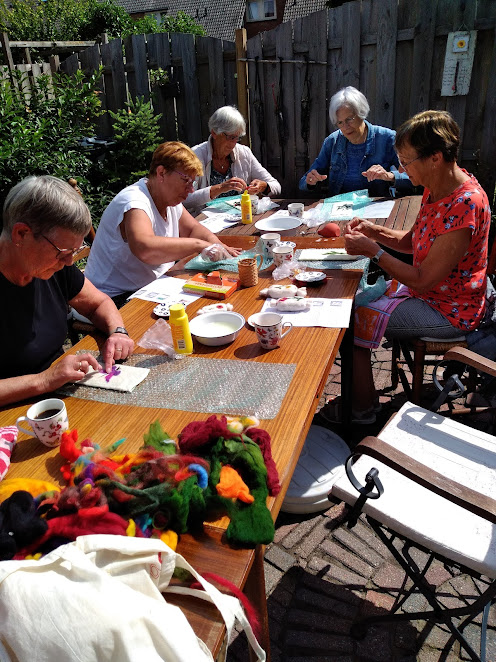 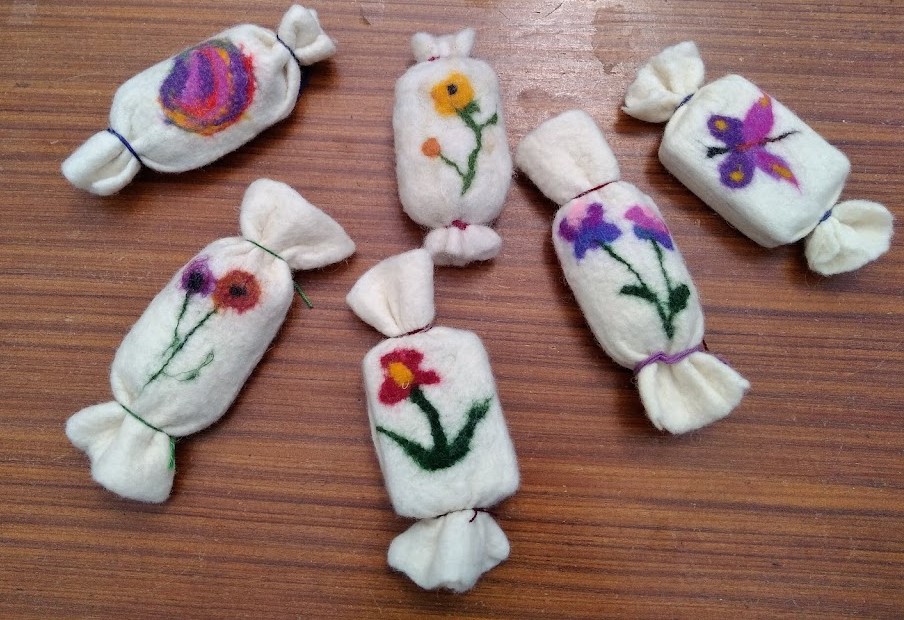 4-7 2022 Workshop  vilten  voor de handwerkclub.